Werwölfle die ganze Woche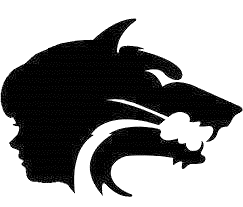 Werwolf 1Du hast eine der Hauptrollen des Spiels.Dein Ziel ist es, alle anderen umzubringen und zusammen mit dem anderen Werwolf zu überleben. Du weisst jedoch nicht, wer dies ist. (Ausserdem kann es sein, dass ein weiterer Werwolf dazukommt)Du darfst jeden Tag bis zu zwei Menschen «töten» dies kannst du machen, indem du auf jemandem aus dem Beach-Camp zugehst, dich ausweist (Karte zeigen) und sagst «du bist tot».Falls du jedoch den Jäger erwischt, kann dieser dich umbringen. Dieser sagt dir dann, was du zu tun hast.Werwolf 2Du hast eine der Hauptrollen des Spiels.Dein Ziel ist es, alle anderen umzubringen und zusammen mit dem anderen Werwolf zu überleben. Du weisst jedoch nicht, wer dies ist. (Ausserdem kann es sein, dass ein weiterer Werwolf dazukommt)Du darfst jeden Tag bis zu zwei Menschen «töten» dies kannst du machen, indem du auf jemandem aus dem Beach-Camp zugehst, dich ausweist (Karte zeigen) und sagst «du bist tot».Falls du jedoch den Jäger erwischt, kann dieser dich umbringen. Dieser sagt dir dann, was du zu tun hast.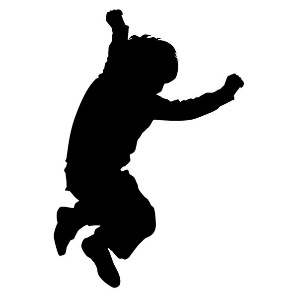 Wildes Kind/Werwolf 3Du bist eigentlich ein ganz normaler Dorfbewohner.Allerdings kannst du (möglichst bald, aber unbemerkt von deinen Mitspielern) einen Namen (es muss ein Teilnehmer aus dem Beach-Camp sein) unten hinschreiben. Dieser Teilnehmer ist dein Vorbild. Wenn du auf der Liste siehst, dass er oder sie gestorben ist, wirst du zum Werwolf.Du hast dann die selben Eigenschaften wie ein Werwolf: Dein Ziel ist es, alle anderen umzubringen und zusammen mit den anderen beiden Werwölfen zu überleben. Du weisst jedoch nicht, wer dies ist.Du darfst jeden Tag bis zu zwei Menschen «töten» dies kannst du machen, indem du auf jemandem aus dem Beach-Camp zugehst, dich ausweist (Karte zeigen) und sagst «du bist tot».Falls du jedoch den Jäger erwischt, kann dieser dich umbringen. Dies wird dann am Abend bekannt gegeben vom Jäger.Vorbild: _______________________________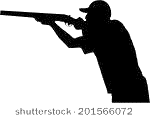 JägerDu bist eigentlich ein ganz normaler Dorfbewohner.Aber, falls du von einem Werwolf «getötet» werden solltest, stirbst du nicht, stattdessen bringst du ihn um.Dies kannst du aber nur machen, wenn du dich ausweisen kannst (Karte zeigen) habe diese also immer bei dir. (Wenn nicht, stirbst du als normaler Dorfbewohner und trägst dich in der Liste ein)Der Werwolf muss sich dann in der Liste eintragen (beim Punkt «von wem» muss Jäger stehen)Verrate nicht, dass du der Jäger bist, sondern hoffe, dass dich auch die anderen Werwölfe «umbringen» denn so gewinnst du mit den Dorfbewohnern das Spiel.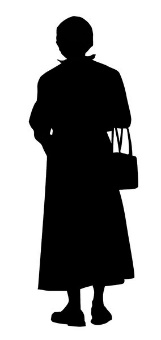 GrossmutterDu bist eigentlich ein ganz normaler Dorfbewohner. Du kannst jedoch, solange du noch lebst, einmal am Abend bei einer Abstimmung, mitten in den Diskussionen, jemanden «töten» denn du hast noch eine Pistole in der Handtasche mit einem Schuss. Wenn du diesen Schuss betätigt hast, hast du keinen Speziellen Fähigkeiten, du lebst also normal weiter. Tipp: verwende den Schuss zu deiner Verteidigung, wenn bei einer Abstimmung alle gegen dich stimmen würden. Oder wenn du jemanden klar verdächtigst und alle anderen dir nicht glauben.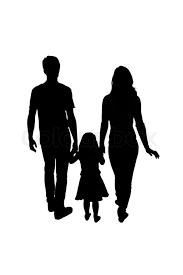 DorfbewohnerDu kannst nicht so viel machen.Dein Ziel ist es, zu überleben und die Werwölfe bei den Abstimmungen am Abend umzubringen.Wirst du am Tag von einem Werwolf «getötet» muss dieser sich Ausweisen. Merke dir, von wem du «umgebracht» wurdest.Du musst dich dann, möglichst bald in der Liste eintragen. Trage dort deinen Namen, Werwolf 1, 2 oder 3 (wildes Kind) und deine ungefähre «Todeszeit» ein.Beachte, dass wilde Kind kann dich erst «umbringen», wenn sein Vorbild gestorben ist.DorfbewohnerDu kannst nicht so viel machen.Dein Ziel ist es, zu überleben und die Werwölfe bei den Abstimmungen am Abend umzubringen.Wirst du am Tag von einem Werwolf «getötet» muss dieser sich Ausweisen. Merke dir, von wem du «umgebracht» wurdest.Du musst dich dann, möglichst bald in der Liste eintragen. Trage dort deinen Namen, Werwolf 1, 2 oder 3 (wildes Kind) und deine ungefähre «Todeszeit» ein. Beachte, dass wilde Kind kann dich erst «umbringen», wenn sein Vorbild gestorben ist.DorfbewohnerDu kannst nicht so viel machen.Dein Ziel ist es, zu überleben und die Werwölfe bei den Abstimmungen am Abend umzubringen.Wirst du am Tag von einem Werwolf «getötet» muss dieser sich Ausweisen. Merke dir, von wem du «umgebracht» wurdest.Du musst dich dann, möglichst bald in der Liste eintragen. Trage dort deinen Namen, Werwolf 1, 2 oder 3 (wildes Kind) und deine ungefähre «Todeszeit» ein.Beachte, dass wilde Kind kann dich erst «umbringen», wenn sein Vorbild gestorben ist.DorfbewohnerDu kannst nicht so viel machen.Dein Ziel ist es, zu überleben und die Werwölfe bei den Abstimmungen am Abend umzubringen.Wirst du am Tag von einem Werwolf «getötet» muss dieser sich Ausweisen. Merke dir, von wem du «umgebracht» wurdest.Du musst dich dann, möglichst bald in der Liste eintragen. Trage dort deinen Namen, Werwolf 1, 2 oder 3 (wildes Kind) und deine ungefähre «Todeszeit» ein.Beachte, dass wilde Kind kann dich erst «umbringen», wenn sein Vorbild gestorben ist.DorfbewohnerDu kannst nicht so viel machen.Dein Ziel ist es, zu überleben und die Werwölfe bei den Abstimmungen am Abend umzubringen.Wirst du am Tag von einem Werwolf «getötet» muss dieser sich Ausweisen. Merke dir, von wem du «umgebracht» wurdest.Du musst dich dann, möglichst bald in der Liste eintragen. Trage dort deinen Namen, Werwolf 1, 2 oder 3 (wildes Kind) und deine ungefähre «Todeszeit» ein.Beachte, dass wilde Kind kann dich erst «umbringen», wenn sein Vorbild gestorben ist.DorfbewohnerDu kannst nicht so viel machen.Dein Ziel ist es, zu überleben und die Werwölfe bei den Abstimmungen am Abend umzubringen.Wirst du am Tag von einem Werwolf «getötet» muss dieser sich Ausweisen. Merke dir, von wem du «umgebracht» wurdest.Du musst dich dann, möglichst bald in der Liste eintragen. Trage dort deinen Namen, Werwolf 1, 2 oder 3 (wildes Kind) und deine ungefähre «Todeszeit» ein.Beachte, dass wilde Kind kann dich erst «umbringen», wenn sein Vorbild gestorben ist.DorfbewohnerDu kannst nicht so viel machen.Dein Ziel ist es, zu überleben und die Werwölfe bei den Abstimmungen am Abend umzubringen.Wirst du am Tag von einem Werwolf «getötet» muss dieser sich Ausweisen. Merke dir, von wem du «umgebracht» wurdest.Du musst dich dann, möglichst bald in der Liste eintragen. Trage dort deinen Namen, Werwolf 1, 2 oder 3 (wildes Kind) und deine ungefähre «Todeszeit» ein.Beachte, dass wilde Kind kann dich erst «umbringen», wenn sein Vorbild gestorben ist.DorfbewohnerDu kannst nicht so viel machen.Dein Ziel ist es, zu überleben und die Werwölfe bei den Abstimmungen am Abend umzubringen.Wirst du am Tag von einem Werwolf «getötet» muss dieser sich Ausweisen. Merke dir, von wem du «umgebracht» wurdest.Du musst dich dann, möglichst bald in der Liste eintragen. Trage dort deinen Namen, Werwolf 1, 2 oder 3 (wildes Kind) und deine ungefähre «Todeszeit» ein.Beachte, dass wilde Kind kann dich erst «umbringen», wenn sein Vorbild gestorben ist.DorfbewohnerDu kannst nicht so viel machen.Dein Ziel ist es, zu überleben und die Werwölfe bei den Abstimmungen am Abend umzubringen.Wirst du am Tag von einem Werwolf «getötet» muss dieser sich Ausweisen. Merke dir, von wem du «umgebracht» wurdest.Du musst dich dann, möglichst bald in der Liste eintragen. Trage dort deinen Namen, Werwolf 1, 2 oder 3 (wildes Kind) und deine ungefähre «Todeszeit» ein.Beachte, dass wilde Kind kann dich erst «umbringen», wenn sein Vorbild gestorben ist.DorfbewohnerDu kannst nicht so viel machen.Dein Ziel ist es, zu überleben und die Werwölfe bei den Abstimmungen am Abend umzubringen.Wirst du am Tag von einem Werwolf «getötet» muss dieser sich Ausweisen. Merke dir, von wem du «umgebracht» wurdest.Du musst dich dann, möglichst bald in der Liste eintragen. Trage dort deinen Namen, Werwolf 1, 2 oder 3 (wildes Kind) und deine ungefähre «Todeszeit» ein.Beachte, dass wilde Kind kann dich erst «umbringen», wenn sein Vorbild gestorben ist.DorfbewohnerDu kannst nicht so viel machen.Dein Ziel ist es, zu überleben und die Werwölfe bei den Abstimmungen am Abend umzubringen.Wirst du am Tag von einem Werwolf «getötet» muss dieser sich Ausweisen. Merke dir, von wem du «umgebracht» wurdest.Du musst dich dann, möglichst bald in der Liste eintragen. Trage dort deinen Namen, Werwolf 1, 2 oder 3 (wildes Kind) und deine ungefähre «Todeszeit» ein.Beachte, dass wilde Kind kann dich erst «umbringen», wenn sein Vorbild gestorben ist.DorfbewohnerDu kannst nicht so viel machen.Dein Ziel ist es, zu überleben und die Werwölfe bei den Abstimmungen am Abend umzubringen.Wirst du am Tag von einem Werwolf «getötet» muss dieser sich Ausweisen. Merke dir, von wem du «umgebracht» wurdest.Du musst dich dann, möglichst bald in der Liste eintragen. Trage dort deinen Namen, Werwolf 1, 2 oder 3 (wildes Kind) und deine ungefähre «Todeszeit» ein.Beachte, dass wilde Kind kann dich erst «umbringen», wenn sein Vorbild gestorben ist.DorfbewohnerDu kannst nicht so viel machen.Dein Ziel ist es, zu überleben und die Werwölfe bei den Abstimmungen am Abend umzubringen.Wirst du am Tag von einem Werwolf «getötet» muss dieser sich Ausweisen. Merke dir, von wem du «umgebracht» wurdest.Du musst dich dann, möglichst bald in der Liste eintragen. Trage dort deinen Namen, Werwolf 1, 2 oder 3 (wildes Kind) und deine ungefähre «Todeszeit» ein.Beachte, dass wilde Kind kann dich erst «umbringen», wenn sein Vorbild gestorben ist.DorfbewohnerDu kannst nicht so viel machen.Dein Ziel ist es, zu überleben und die Werwölfe bei den Abstimmungen am Abend umzubringen.Wirst du am Tag von einem Werwolf «getötet» muss dieser sich Ausweisen. Merke dir, von wem du «umgebracht» wurdest.Du musst dich dann, möglichst bald in der Liste eintragen. Trage dort deinen Namen, Werwolf 1, 2 oder 3 (wildes Kind) und deine ungefähre «Todeszeit» ein.Beachte, dass wilde Kind kann dich erst «umbringen», wenn sein Vorbild gestorben ist.DorfbewohnerDu kannst nicht so viel machen.Dein Ziel ist es, zu überleben und die Werwölfe bei den Abstimmungen am Abend umzubringen.Wirst du am Tag von einem Werwolf «getötet» muss dieser sich Ausweisen. Merke dir, von wem du «umgebracht» wurdest.Du musst dich dann, möglichst bald in der Liste eintragen. Trage dort deinen Namen, Werwolf 1, 2 oder 3 (wildes Kind) und deine ungefähre «Todeszeit» ein.Beachte, dass wilde Kind kann dich erst «umbringen», wenn sein Vorbild gestorben ist.DorfbewohnerDu kannst nicht so viel machen.Dein Ziel ist es, zu überleben und die Werwölfe bei den Abstimmungen am Abend umzubringen.Wirst du am Tag von einem Werwolf «getötet» muss dieser sich Ausweisen. Merke dir, von wem du «umgebracht» wurdest.Du musst dich dann, möglichst bald in der Liste eintragen. Trage dort deinen Namen, Werwolf 1, 2 oder 3 (wildes Kind) und deine ungefähre «Todeszeit» ein.Beachte, dass wilde Kind kann dich erst «umbringen», wenn sein Vorbild gestorben ist.DorfbewohnerDu kannst nicht so viel machen.Dein Ziel ist es, zu überleben und die Werwölfe bei den Abstimmungen am Abend umzubringen.Wirst du am Tag von einem Werwolf «getötet» muss dieser sich Ausweisen. Merke dir, von wem du «umgebracht» wurdest.Du musst dich dann, möglichst bald in der Liste eintragen. Trage dort deinen Namen, Werwolf 1, 2 oder 3 (wildes Kind) und deine ungefähre «Todeszeit» ein.Beachte, dass wilde Kind kann dich erst «umbringen», wenn sein Vorbild gestorben ist.DorfbewohnerDu kannst nicht so viel machen.Dein Ziel ist es, zu überleben und die Werwölfe bei den Abstimmungen am Abend umzubringen.Wirst du am Tag von einem Werwolf «getötet» muss dieser sich Ausweisen. Merke dir, von wem du «umgebracht» wurdest.Du musst dich dann, möglichst bald in der Liste eintragen. Trage dort deinen Namen, Werwolf 1, 2 oder 3 (wildes Kind) und deine ungefähre «Todeszeit» ein.Beachte, dass wilde Kind kann dich erst «umbringen», wenn sein Vorbild gestorben ist.DorfbewohnerDu kannst nicht so viel machen.Dein Ziel ist es, zu überleben und die Werwölfe bei den Abstimmungen am Abend umzubringen.Wirst du am Tag von einem Werwolf «getötet» muss dieser sich Ausweisen. Merke dir, von wem du «umgebracht» wurdest.Du musst dich dann, möglichst bald in der Liste eintragen. Trage dort deinen Namen, Werwolf 1, 2 oder 3 (wildes Kind) und deine ungefähre «Todeszeit» ein.Beachte, dass wilde Kind kann dich erst «umbringen», wenn sein Vorbild gestorben ist.DorfbewohnerDu kannst nicht so viel machen.Dein Ziel ist es, zu überleben und die Werwölfe bei den Abstimmungen am Abend umzubringen.Wirst du am Tag von einem Werwolf «getötet» muss dieser sich Ausweisen. Merke dir, von wem du «umgebracht» wurdest.Du musst dich dann, möglichst bald in der Liste eintragen. Trage dort deinen Namen, Werwolf 1, 2 oder 3 (wildes Kind) und deine ungefähre «Todeszeit» ein.Beachte, dass wilde Kind kann dich erst «umbringen», wenn sein Vorbild gestorben ist.DorfbewohnerDu kannst nicht so viel machen.Dein Ziel ist es, zu überleben und die Werwölfe bei den Abstimmungen am Abend umzubringen.Wirst du am Tag von einem Werwolf «getötet» muss dieser sich Ausweisen. Merke dir, von wem du «umgebracht» wurdest.Du musst dich dann, möglichst bald in der Liste eintragen. Trage dort deinen Namen, Werwolf 1, 2 oder 3 (wildes Kind) und deine ungefähre «Todeszeit» ein.Beachte, dass wilde Kind kann dich erst «umbringen», wenn sein Vorbild gestorben ist.DorfbewohnerDu kannst nicht so viel machen.Dein Ziel ist es, zu überleben und die Werwölfe bei den Abstimmungen am Abend umzubringen.Wirst du am Tag von einem Werwolf «getötet» muss dieser sich Ausweisen. Merke dir, von wem du «umgebracht» wurdest.Du musst dich dann, möglichst bald in der Liste eintragen. Trage dort deinen Namen, Werwolf 1, 2 oder 3 (wildes Kind) und deine ungefähre «Todeszeit» ein.Beachte, dass wilde Kind kann dich erst «umbringen», wenn sein Vorbild gestorben ist.DorfbewohnerDu kannst nicht so viel machen.Dein Ziel ist es, zu überleben und die Werwölfe bei den Abstimmungen am Abend umzubringen.Wirst du am Tag von einem Werwolf «getötet» muss dieser sich Ausweisen. Merke dir, von wem du «umgebracht» wurdest.Du musst dich dann, möglichst bald in der Liste eintragen. Trage dort deinen Namen, Werwolf 1, 2 oder 3 (wildes Kind) und deine ungefähre «Todeszeit» ein.Beachte, dass wilde Kind kann dich erst «umbringen», wenn sein Vorbild gestorben ist.DorfbewohnerDu kannst nicht so viel machen.Dein Ziel ist es, zu überleben und die Werwölfe bei den Abstimmungen am Abend umzubringen.Wirst du am Tag von einem Werwolf «getötet» muss dieser sich Ausweisen. Merke dir, von wem du «umgebracht» wurdest.Du musst dich dann, möglichst bald in der Liste eintragen. Trage dort deinen Namen, Werwolf 1, 2 oder 3 (wildes Kind) und deine ungefähre «Todeszeit» ein.Beachte, dass wilde Kind kann dich erst «umbringen», wenn sein Vorbild gestorben ist.DorfbewohnerDu kannst nicht so viel machen.Dein Ziel ist es, zu überleben und die Werwölfe bei den Abstimmungen am Abend umzubringen.Wirst du am Tag von einem Werwolf «getötet» muss dieser sich Ausweisen. Merke dir, von wem du «umgebracht» wurdest.Du musst dich dann, möglichst bald in der Liste eintragen. Trage dort deinen Namen, Werwolf 1, 2 oder 3 (wildes Kind) und deine ungefähre «Todeszeit» ein.Beachte, dass wilde Kind kann dich erst «umbringen», wenn sein Vorbild gestorben ist.DorfbewohnerDu kannst nicht so viel machen.Dein Ziel ist es, zu überleben und die Werwölfe bei den Abstimmungen am Abend umzubringen.Wirst du am Tag von einem Werwolf «getötet» muss dieser sich Ausweisen. Merke dir, von wem du «umgebracht» wurdest.Du musst dich dann, möglichst bald in der Liste eintragen. Trage dort deinen Namen, Werwolf 1, 2 oder 3 (wildes Kind) und deine ungefähre «Todeszeit» ein.Beachte, dass wilde Kind kann dich erst «umbringen», wenn sein Vorbild gestorben ist.DorfbewohnerDu kannst nicht so viel machen.Dein Ziel ist es, zu überleben und die Werwölfe bei den Abstimmungen am Abend umzubringen.Wirst du am Tag von einem Werwolf «getötet» muss dieser sich Ausweisen. Merke dir, von wem du «umgebracht» wurdest.Du musst dich dann, möglichst bald in der Liste eintragen. Trage dort deinen Namen, Werwolf 1, 2 oder 3 (wildes Kind) und deine ungefähre «Todeszeit» ein.Beachte, dass wilde Kind kann dich erst «umbringen», wenn sein Vorbild gestorben ist.Dein NameWer hat dich umgebracht?(Werwolf 1, 2 oder 3)WochentagDeine ungefähre Todesuhrzeit